Zabawy logopedyczne 07.04.2020 r.Każdego dnia powtarzamy ćwiczenia, można wykonywać ćwiczenia na przemian z ćwiczeniami z 26.03.2020 r., 31.03.2020 r., 02.04.2020 rGimnastyka narządów artykulacyjnych. Ćwiczenia możemy robić także przed lusterkiem. Każde ćwiczenia powtarzamy przez 5 min. Ćwiczenia wykonujemy wolno i dokładnie.https://wordwall.net/pl/resource/1085300/logopedia/%c5%bcabia-gimnastyka-buzi-i-j%c4%99zyka-logopestkaplĆwiczenia oddechoweDmuchanie kolorowych piórek: piórko kładziemy na dłoni 
i dmuchamy, czyje piórko poleci wyżej, które piórko nie spadnieZabawy ze słomką i woda w szklance: słomkę wkładamy do szklanki 
z woda lub sokiem i nie dotykając powierzchni płynu wydmuchujemy w wodzie dołek; zanurzamy słomkę w wodzie i dmuchamy, wywołując bąbelki-tak aby woda „zagotowała się”;Dmuchamy na wiatraczki;Pamiętamy, że powietrze nabieramy nosem a wypuszczamy buziąZadanie powtarzamy kilka razyPrzygotowanie do Świąt WielkanocnychSkopiuj link, zakręć kołem – przeczytaj, lub powtórz po Rodzicu - co powinno znaleźć się na wielkanocnym stole?https://wheelofnames.com/view/pl/fqd-ypm/Po zabawie porozmawiaj z Rodzicem jakie ma wspomnienia 
z dzieciństwa związane ze Świętami Wielkanocnymi.Gry utrwalające wywołane głoski – Każde z ćwiczeń powtarzamy kilkakrotnie, dbając o prawidłowe wypowiadanie Głoski Sz i CzUtrwalamy głoski szumiące w nagłosie Sz i Cz. Powtarzamy prawidłowo 
po usłyszeniu wyrazu. Pamiętamy o prawidłowym ułożeniu narządów artykulacyjnych: Szeroki uśmiech, dziubek, język do góry blisko wałka dziąsłowego i wypowiadamy głoskę Sz i Cz.https://wheelofnames.com/view/pl/apg-8q7/Po grze możemy zapytać dziecko, ile zapamiętało wyrazów.Głoska RUtrwalamy głoskę R. Powtarzamy prawidłowo po wysłuchaniu wylosowanego wyrazu. Pamiętamy o prawidłowej realizacji głoski R, na początku zadania można głoskę R zamieniać i czytać jako D.https://wheelofnames.com/view/pl/ypq-s5e/Po grze możemy zapytać dziecko ile zapamiętało wyrazów.Głoska K:Przytrzymaj czubek języka dziecka szpatułką tuż za dolnymi siekaczami 
i lekko popchnij w stronę gardła, prosząc by dziecko powiedziało KA.Za pomocą palca wskazującego lub szpatułki, złap przód języka dziecka 
i przytrzymaj go tuż za dolnymi zębami. Poproś, by powiedziało KA. Jego język będzie chciał unieść przód jak do sylaby [TA], ale przez to, że będziesz go przytrzymywać, uniesie się jedynie jego tylna część i powstanie [KA].Ćwiczcie powtarzanie sylab z punktu 1 na leżąco, z głową mocno odchyloną do tyłu (np. na brzegu łózka) – głowa w tył – język także odrobinę “poleci” ku tyłowi jamy ustnej.Jak najczęściej płuczcie gardło – dokładnie tak samo, jak podczas infekcji robimy to specyfikami na zapalenie gardła. Płuczcie zwykłą wodą, zwracając uwagę, że podczas tej czynności to właśnie tylna część języka “gra” w gardełku dziecka. Uwaga! Róbcie to tylko wtedy, kiedy dziecko potrafi wykonać tę czynność i nie ma obawy, że się zakrztusi. Zawsze musi się to odbywać tylko pod czujnym okiem osoby dorosłej!Utrwalamy głoskę  K i G. Powtarzamy prawidłowo po wysłuchaniu wylosowanego wyrazu. https://wheelofnames.com/view/pl/vju-rux/Po grze możemy zapytać dziecko ile zapamiętało wyrazów.Głoska W i FĆwiczenia:- przygryzanie dolnej wargi górnymi zębami; - „czesanie” dolnej wargi górnymi zębami; - zasłanianie zębów wargami.Utrwalamy głoskę  W i F. Powtarzamy prawidłowo po wysłuchaniu wylosowanego wyrazu. https://wheelofnames.com/view/pl/jnn-3n9/Po grze możemy zapytać dziecko ile zapamiętało wyrazów.Głoska T:- mycie górnych zębów od wewnątrz,- zlizywanie miodu, kremu czekoladowego z wewnętrznej strony górnych zębów,- liczenie zębów (dotykanie czubkiem języka kolejno zębów na górze)- malowanie sufitu w buzi- winda - dotykanie czubkiem języka na przemian górnych i dolnych zębów- kląskanieUtrwalamy głoskę  T i D. Powtarzamy prawidłowo po wysłuchaniu wylosowanego wyrazu. https://wheelofnames.com/view/pl/wba-2ub/Po grze możemy zapytać dziecko ile zapamiętało wyrazów.Ćwiczenia grafomotorykiWytnij jajko i zrób puzzle. Jest to zabawa ćwicząca sprawność dłoni, umiejętność wycinania. Wspólnej zabawa z rodzicami:- Najpierw wycinamy szablony jajka. Raz rodzic rysuje wzory raz dziecko. Następnie wycinamy i na koniec układamy.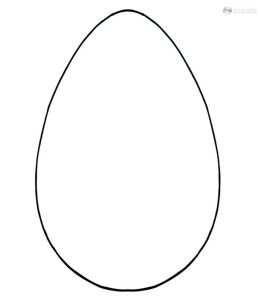 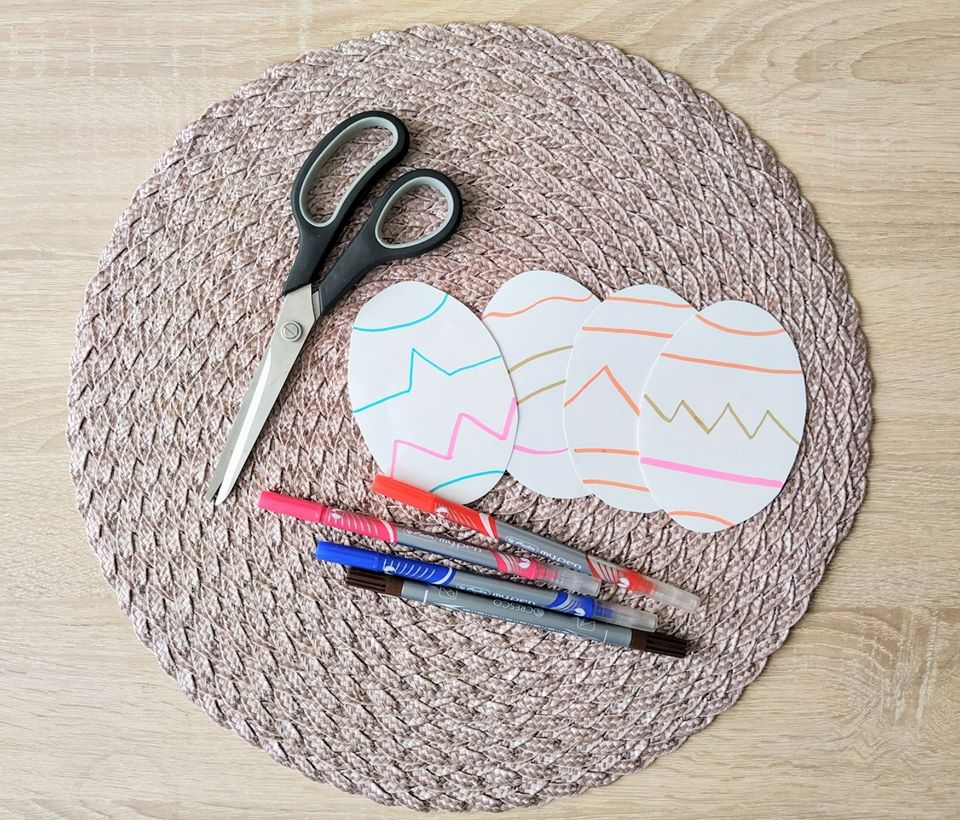 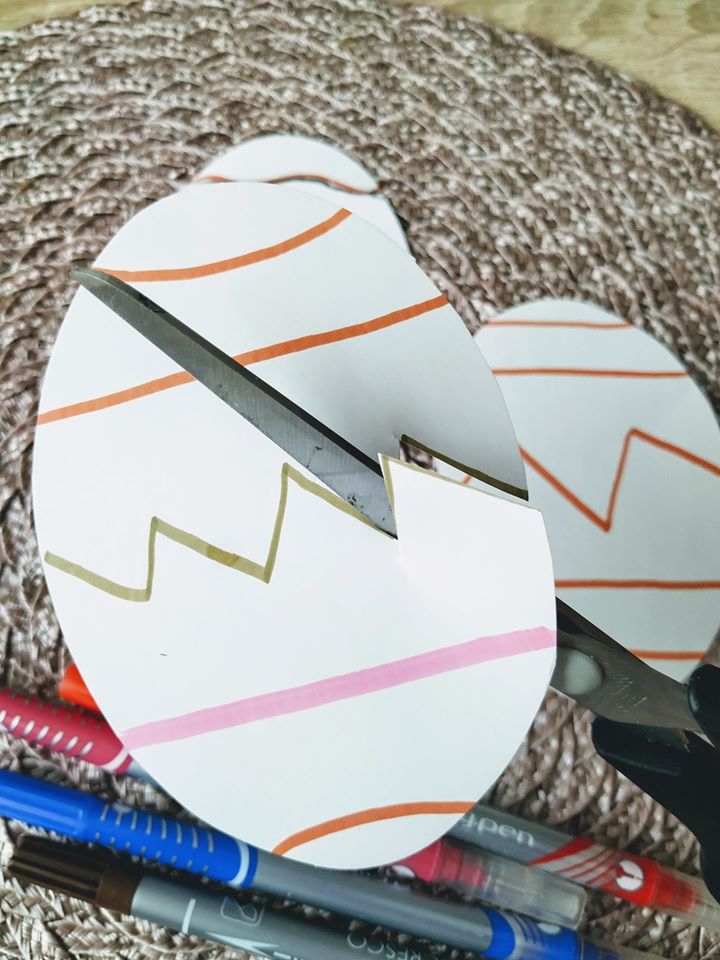 Układanki lewopółkuloweW tabelce można układać: literki, cyferki, kształty, jajka styropianowe, klocki. 
Rodzic układa tabelę po lewej dziecko odwzorowuje po prawej NIE odwrotnie. Zabawa utrwala także pamięć o tym, że piszemy i czytamy od lewej do prawej. Po dłuższej zabawie, możemy ułożyć zadanie na 1 tabelce dać dziecku 5 min do zapamiętania ułożenia i zasłonić tabelkę – ćwiczymy koncentracje i skupienie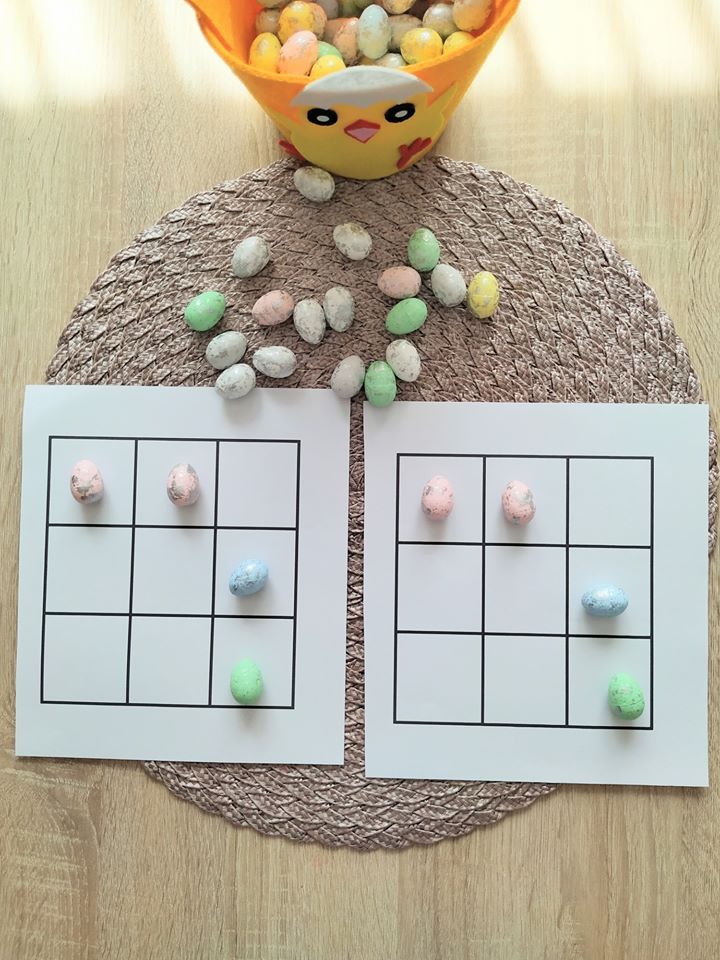 